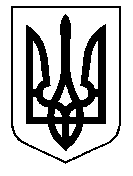 У К Р А Ї Н А Кам’янсько-Дніпровська міська радаКам’янсько-Дніпровського району Запорізької областіТридцять друга сесія восьмого  скликанняР І Ш Е Н Н Я17 грудня 2019 року                 м.Кам’янка-Дніпровська                            № 51Про внесення  змін  до  граничної чисельності (структури) відділу культури та туризму виконавчого комітету Кам’янсько-Дніпровської міської ради Керуючись ст.ст. 25, 26 Закону України «Про місцеве самоврядування в Україні», ст.40 Кодексу законів про працю України, з метою ефективного та раціонального використання бюджетних коштів, розглянувши лист-клопотання начальника відділу культури та туризму виконавчого комітету Кам’янсько-Дніпровської міської ради від 12.12.2019 року № 685 щодо внесення змін до граничної чисельності (структури) відділу культури та туризму виконавчого комітету Кам’янсько-Дніпровської міської ради, враховуючи висновки постійних комісій з питань соціально-економічного розвитку міста, інфраструктури, планування  бюджету, фінансів, підприємництва та торгівлі, та з питань соціального захисту населення, освіти, охорони здоров’я, культури, молоді та спорту, міська радав и р і ш и л а :1. Внести зміни з 01 березня 2020 року до пункту 1.1 рішення Кам’янсько-Дніпровської міської ради від  22.08.2018  № 20 «Про внесення змін до граничної чисельності (структури) відділу культури та туризму виконавчого комітету Кам’янсько-Дніпровської міської ради та підпорядкованих йому закладів», викласти та затвердити у новій редакції граничну чисельність (структуру) відділу культури та туризму виконавчого комітету Кам’янсько-Дніпровської міської ради (додається).2. Начальнику відділу культури та туризму виконавчого комітету Кам'янсько-Дніпровської ради  Грицюку А.І. провести відповідні заходи згідно з вимогами чинного законодавства України.3. Дане рішення є невід’ємною частиною рішення сесії Кам’янсько-Дніпровської міської ради від 22 серпня 2018 року № 20 «Про внесення змін до граничної чисельності (структури) відділу культури та туризму виконавчого комітету Кам’янсько-Дніпровської  міської  ради  та  підпорядкованих  йому закладів». 4. Контроль за виконанням  цього  рішення  покласти  на постійну комісію міської ради з питань соціального захисту населення, освіти, охорони здоров’я, культури, молоді та спорту. Міський голова                            		                              В.В.АнтоненкоЗАТВЕРДЖЕНО							         		рішення сесії міської ради 									17.12.2019 № 51Гранична чисельність (структура)відділу культури та туризму  виконавчого комітету Кам’янсько – Дніпровської міської ради  Апарат(працівники, що є посадовими особами місцевого самоврядування та входять до складу апарату виконавчого комітету міської ради)Централізована бухгалтеріяАдміністративно-господарчий відділ Секретар міської ради								Д.Л. Тягун№ з.пНазва посадиКількість1.Начальник відділу12.Головний спеціаліст13.Головний бухгалтер14.Бухгалтер І кат.15.Бухгалтер І кат.16. Бухгалтер  ІІ кат.17.Економіст І кат.18.Секретар-друкарка19.Методист 110.Програміст 111.Оператор котельні212. Завідувач господарства 113.Прибиральник службових приміщень0,5Разом13,5